Name of Journal: World Journal of Clinical CasesManuscript NO: 42389Manuscript Type: CASE REPORTCollision carcinoma of squamous cell carcinoma and small cell neuroendocrine carcinoma of the larynx: A case report and review of literatureYu Q et al. A case report of collision carcinomaQi Yu, Ya-Lian Chen, Shui-Hong Zhou, Zhe Chen, Yang-Yang Bao, Han-Jin Yang, Hong-Tian Yao, Ling-Xiang RuanQi Yu, Ya-Lian Chen, Shui-Hong Zhou, Zhe Chen, Yang-Yang Bao, Department of Otolaryngology, The First Affiliated Hospital, College of Medicine, Zhejiang University, Hangzhou 310003, Zhejiang Province, ChinaHan-Jin Yang, Hong-Tian Yao, Department of Pathology, The First Affiliated Hospital, College of Medicine, Zhejiang University, Hangzhou 310003, Zhejiang Province, ChinaLing-Xiang Ruan, Department of Radiology, The First Affiliated Hospital, College of Medicine, Zhejiang University, Hangzhou 310003, Zhejiang Province, ChinaORCID number: Qi Yu (0000-0002-7156-1409); Ya-Lian Chen (0000-0002-4262-8459); Shui-Hong Zhou (0000-0002-7163-2289); Zhe Chen (0000-0003-3676-2771); Yang-Yang Bao (0000-0001-7857-9954); Han-Jin Yang (0000-0003-1475-1211); Hong-Tian Yao (0000-0003-1305-3083); Ling-Xiang Ruan (0000-0002-1677-2641).Author contributions: Zhou SH designed the report; Yu Q, Chen YL, Chen Z, Bao YY collected and analyzed the patient’s clinical data; Yu Q and Chen YL drafted and revised the paper; Yang HJ and Yao HT provided pathological analysis; Ruan LX provided image analysis.Informed consent statement: Consent was obtained from relatives of the patient for publication of this report and any accompanying images.Conflict-of-interest statement: The authors declare that they have no conflicts of interest.CARE Checklist (2016) statement: The authors have read CARE Checklist (2016) and checked the manuscript accordingly.Open-Access: This is an open-access article that was selected by an in-house editor and fully peer-reviewed by external reviewers. It is distributed in accordance with the Creative Commons Attribution Non Commercial (CC BY-NC 4.0) license, which permits others to distribute, remix, adapt, build upon this work non-commercially, and license their derivative works on different terms, provided the original work is properly cited and the use is non-commercial. See: http://creativecommons.org/licenses/by-nc/4.0/Manuscript source: Unsolicited manuscriptCorresponding author to: Shui-Hong Zhou, MD, Professor, Department of Otolaryngology, The First Affiliated Hospital, College of Medicine, Zhejiang University, 79 Qingchun Road, Hangzhou 310003, Zhejiang Province, China. 1190051@zju.edu.cnTelephone: +86-571-87236894Fax: +86-571-87236895Received: September 22, 2018  Peer-review started: September 24, 2018First decision: October 25, 2018Revised: November 23, 2018 Accepted: December 7, 2018 Article in press:Published online:AbstractBACKGROUNDCollision carcinoma is rare in clinical practice, especially in the head and neck region. In this paper, we report a case of squamous cell carcinoma (SCC) and neuroendocrine carcinoma (NEC) colliding in the larynx and review 12 cases of collision carcinoma in the head and neck to further understand collision carcinoma, including its definition, diagnosis, and treatment.CASE SUMMARYA 61-year-old man presented with a 1-year history of hoarseness. Contrast-enhanced magnetic resonance imaging of the larynx revealed that the right vocal cord had a nodule-like thickening with obvious enhancement. Laryngoscopy revealed a neoplasm on the right vocal cord, and a malignant tumor was initially considered. A frozen section of right vocal cord was performed under general anesthesia. The pathological result showed a malignant tumor in the right vocal cord. The tumor was excised with a CO2 laser (Vc type). Postoperative routine pathology showed moderately differentiated SCC with small cell NEC in the right vocal cord. No metastatic lymph nodes or distant metastases were found on postoperative positron emission tomography/computed tomography. Because of the coexistence of SCC and NEC, the patient received adjuvant chemotherapy and radiotherapy. The patient was followed for 8 mo, and no recurrence or distant metastasis was found.CONCLUSIONThe treatment of collision carcinoma in the head and neck region is uncertain due to the small number of cases. Key words: Collision carcinoma; Neuroendocrine carcinoma; Squamous cell carcinoma; Head and neck; Larynx; Case report© The Author(s) 2018. Published by Baishideng Publishing Group Inc. All rights reserved.Core tip: Collision carcinoma is rare in clinical practice, especially in the head and neck region. In this paper, we report a case of squamous cell carcinoma and neuroendocrine carcinoma colliding in the larynx and review 12 cases of collision carcinoma in the head and neck to further understand collision carcinoma, including its definition, diagnosis, and treatment.Yu Q, Chen YL, Zhou SH, Chen Z, Bao YY, Yang HJ, Yao HT, Ruan LX. Collision carcinoma of squamous cell carcinoma and small cell neuroendocrine carcinoma of the larynx: A case report and review of literature. World J Clin Cases 2018; In pressINTRODUCTIONThe term “collision carcinoma” refers to two malignant tumors coexisting in the same organ but having different histological morphologies[1]. The two components of a collision carcinoma originate from the same organ and have no transition area between them[2]. Fuji et al[3] proposed some theoretical hypotheses about the origin of collision carcinoma according to genetic patterns as follows: (1) collision carcinoma develops from two separate tumor clonal cells; (2) there are two genetic phenotypes for tumor clonal cells with homogenous genes, representing completely different tumor types with two histological differentiation potentials; and (3) during the process of development of the same tumor clonal cells, genetic heterogeneity enables the tumor cells to develop into two parallel histologic manifestations, a mechanism closely related to the assembly of subcloned tumor cells. However, no consensus has been reached about the actual mechanism. Collision carcinoma is rare in clinical practice, and reported cases have been primarily in the esophagus, cervix, breast, and bladder. Collision carcinoma in the head and neck region is uncommon and mostly occurs in the thyroid gland, and less so in the larynx[4]. No coexistence of squamous cell carcinoma (SCC) and neuroendocrine carcinoma (NEC) in the larynx was observed in previously reported cases. At present, it is generally believed that the treatment for collision carcinoma should be based on the more invasive or malignant histological component of the carcinoma[5]. Because of its low frequency and individuality, there is still no clear clinical understanding of collision carcinoma, and controversy over its definition, diagnosis, and treatment still exists.  We report a case of SCC and NEC colliding in the right vocal cord to further the understanding of collision carcinoma.CASE PRESENTATIONChief complaintsA 61-year-old man presented with the chief complaint of a 1-year history of hoarseness.History of present illnessThe hoarseness with discomfort in the throat was aggravated after excessive use of the sound. The patient had no fever, chest tightness, shortness of breath or difficulty swallowing.History of past illnessThe patient used to have a good physical condition and no history of major past illnesses. He had smoked a pack of cigarettes and drunk 500 mL non-distilled wine per day for 30 years.Personal and family historyThere were no similar patients in the family.Physical examination upon admissionIndirect laryngoscopy prompted a neoplasm in the right vocal cord. The both vocal cords had great activity and closure.Laboratory examinationsNo obvious abnormalities were found in laboratory examinations.Imaging examinationsDirect laryngoscopy revealed a pink neoplasm on the anterior two-thirds of the right true vocal cord (Figure 1). Magnetic resonance imaging (MRI) with contrast revealed the right vocal cord was thicker than the left. T1-weighted imaging was isointense, T2-weighted imaging was hyperintense, and diffusion-weighted imaging was hyperintense; gadopentetic acid (Gd-DTPA) contrast-enhanced T1-weighted MR images were obviously enhanced (Figure 2). The patient underwent transoral surgery by CO2 laser under general anesthesia. Under the microscope, a light red neoplasm with a rough surface was seen in the right vocal cord, laryngeal ventricle, anterior commissure, and anterior one-third of the left vocal cord. A biopsy was performed on the right vocal cord. The frozen section showed that the neoplasm in the right vocal cord was a malignant tumor that should be cleared according to the results of postoperative routine pathology and immunohistochemistry.FINAL DIAGNOSISPostoperative routine pathology showed the coexistence of SCC and NEC cells (Figure 3). On immunohistochemical staining, the tumor cells were positive for synaptophysin, cytokeratin, CD56, and P63, and negative for chromogranin A. The Ki 67 index was up to 90% (Figure 4). These features supported a diagnosis of collision carcinoma [moderately differentiated SCC and small cell NEC (SCNEC) in the right vocal cord]. Postoperative positron emission tomography/computed tomography (PET/CT) showed high-level uptake of (18F)-fluoro-2-deoxy-D-glucose (FDG) in the right vocal cord [maximum standardized uptake (SUVmax) = 5.6], and no high FDG lesions in other parts of the body (Figure 5). The clinical stage was classified as stage I (T1bN0M0 involving the anterior commissure).TREATMENTThe tumor was excised with a transoral CO2 laser (Vc type) according to European endoscopic cordectomy classification criteria. However, the lateral and anterior section margin was positive after two excisions. Thus, further treatment was performed according to the final pathological diagnosis. The patient received concurrent chemotherapy and radiotherapy (RT). Four cycles of etoposide 170 mg and carboplatin 570 mg (once every 3 wk) were given. Laryngeal targeted radiation therapy followed, and the radiation dose was 2 Gy × 28 F, totaling 56 Gy.OUTCOME AND FOLLOW-UPThe patient was followed for 13 mo and no recurrence or distant metastasis was noted.DISCUSSIONThe definition of collision carcinoma is controversial, different researchers have different interpretations. Some believe that collision carcinoma can occur in adjacent organs, and that the tumors can eventually invade each other[6-8]. Kufeld et al[6] reported a case of collision carcinoma of hypopharyngeal adenoid cystic carcinoma and laryngeal SCC. Marangoni et al[7] reported carcinomas colliding in the aryepiglottic fold of hypopharyngeal SCC and laryngeal NEC. Jacobson et al[8] reported a case of papillary thyroid carcinoma and laryngeal SCC. They suggested this was a case of collision carcinoma[6-8]. Some researchers have posited that a benign tumor and a malignant tumor, or two benign tumors, occurring in one organ at the same time can also be considered as collision carcinoma[9]. Chau et al[9] reported a case of collision carcinoma of laryngeal pleomorphic adenoma and laryngeal SCC. They expanded the definition of collision carcinoma to include benign tumors. Furthermore, others claim that collision carcinoma can occur in the same place as a primary tumor and a metastasis[10,11]. Kakarala et al[10] reported collision carcinoma of cervical lymph node metastatic SCC and B-cell lymphoma. Brandwein-Gensler et al[11] reported collision carcinoma in the thyroid (metastatic liposarcoma and papillary thyroid carcinoma). We suggest the following: collision carcinoma should be considered only when there are two malignant tumors that look like a mass to the naked eye and originate from the same organ, but are of different pathological types and with neither tumor having migrated to the other[2,12]. Organs in the head and neck region are adjacent to each other; thus it is easy to misidentify tumors that originate from different organs and eventually invade each other at the same location as collision carcinoma[6-8]. We prefer to call these tumors multiple primary carcinomas[13]. Anastassios et al[13] reported a case having a combination of multiple primary carcinomas: urinary bladder transitional cell carcinoma, metachronous prostate adenocarcinoma, and small cell lung carcinoma. It is also important to distinguish between collision carcinoma and mixed carcinoma. Mixed carcinoma shows the combined histopathological characteristics of two or more previously recognized tumors and/or cysts of different types[14]. Two constituent parts are mixed together and obvious histological transition is often observed[14]. Koliouskas et al[14] reported a mixed carcinoma comprising hepatocellular carcinoma and cholangiocarcinoma. Thus, the present case is a good example of collision carcinoma because (1) two different pathological types of tumors, both malignant tumors, were involved; (2) both malignant tumors originated from the right vocal cord; and (3) the two tumors were independent and there was no migration between them. In efforts to explain the origins of the two components of collision carcinoma, two principal histogenetic theories have been proposed: simultaneous proliferation of multiple cell lineages or differentiation of stem/progenitor cells into multiple cell lineages[15]. Scardoni et al[15] performed next-generation sequencing of adenoneuroendocrine carcinomas of the gastrointestinal tract and showed that the two different components shared similar molecular profiles, supporting the idea that they originated from a common progenitor cell. This may be true of both collision and mixed tumors[15]. Although no next-generation sequencing data for collision carcinomas of the head-and-neck region are available, it is likely that the two tumor components share a common genetic origin.  The incidence of collision carcinoma is very low, and that of head-and-neck collision carcinoma even lower. Most head and neck collision carcinomas occur in the thyroid, with only a few being seen in the larynx[4]. Based on our definition of collision carcinoma, we found a total of 12 cases in the English-language literature from 2000 to 2018 (key words: collision carcinoma, head and neck; or collision tumor, head and neck)[1,2,5,16-24]. Of these recent cases, seven were males and five were females. The male-to-female ratio was thus approximately 1.4:1, with no significant difference in prevalence between genders. The mean age of the 12 patients was 61 years (range: 32-88 years). Their clinical pathological features, treatments, and outcomes are summarized in Table 1. In eight cases (66.6%)[1,2,16,18-20,22,23], only one carcinoma was detected during the preoperative biopsy. Two cases[5,24] did not undergo a preoperative biopsy or had a failed biopsy. In only 2 of the 12 cases (16.7%) were the two components successfully detected during the preoperative biopsy[17,21]. Thus, it is clear that accurate preoperative diagnosis of collision carcinoma is very difficult, and it is hard to acquire two kinds of tissue components at the same time by biopsy, which presents certain obstacles to the choice of treatment. Most previous cases were treated with surgery. After the postoperative routine pathology was clearly defined, adjuvant treatment was added. Only two cases in which the two components of the tumor were identified, were treated by RT alone, which avoided the adverse effects associated with blindly choosing surgical treatment. Therefore, improving the accuracy of biopsy and accurately diagnosing collision carcinoma before surgery are of great importance. Biopsy data should be evaluated in combination with the clinical history and imaging information. If the histopathological diagnosis does not reflect the clinical features of the lesion, the biopsy data should be questioned. The accuracy of biopsy data can be increased to maximize the probability of identifying multiple lesions by (1) photography prior to intervention; (2) data evaluation by several clinicians; and (3) performing a large incisional biopsy[25]. In addition to biopsy, it is also crucial to confirm that the components of the collision carcinoma are not metastases from primary sites in other parts of the body[26].  As far as we know, there have been no previous reports of a laryngeal SCC colliding with a laryngeal NEC. Thus, this is the first report on collision carcinoma involving SCC and NEC in the same vocal cord. It is generally believed that the treatment for collision carcinoma should be based on the more invasive or malignant histological of the two carcinomas[5]. In the present case, the degree of malignancy of NEC was higher, and thus informed the treatment. NEC is a kind of malignant tumor with endocrine function[27]. It is now thought that tumor cells with neuroendocrine characterization may secrete peptides through autocrine or paracrine mechanisms to stimulate tumor growth[27]. NEC is common in the lungs[28]. The most common site outside of the lungs is the esophagus, and the most common site in the head and neck region is the larynx[28]. Although NEC is relatively uncommon in the larynx, accurate identification of subtypes by immunohistochemistry has major implications for treatment, because each subtype has its own characteristics and treatment modality. In 2005, the World Health Organization classified NEC into three subtypes: well-differentiated (typical carcinoid), moderately differentiated (atypical carcinoid), and poorly differentiated (large and small cell carcinoma)[29]. Atypical carcinoid is the most common laryngeal NEC; it is usually located in the supraglottic area and is often invasive[29]. It easily metastasizes to lymph nodes, and can also distantly metastasize to the lung, liver, pancreas, prostate, and breast[29]. The recommended treatment for this subtype is local extended resection + bilateral lymph node dissection + postoperative adjuvant therapy[29]. In one study, the cumulative proportion of atypical carcinoid that survived was 48% at 5 years and 30% at 10 years[30]. Typical carcinoid also mostly occurs in the supraglottic area, but metastasis is rarely seen[29,30]. Therefore, surgical resection can achieve good results. In addition, typical carcinoid is not sensitive to RT or chemotherapy, so postoperative radiochemotherapy is not required[29,31,32]. Our case was of the small cell type, which has the highest degree of malignancy and a poor prognosis[29]. It has been reported that the 2- and 5-year survival rates of SCNEC are 16% and 5%, respectively[33]. SCNEC has a rapid growth rate and high metastatic potential; approximately 50% of patients have positive regional lymph nodes and more than two-thirds present with distant metastases, most frequently to cervical lymph nodes, liver, lungs, bones, and bone marrow[6,28,34]. According to the National Comprehensive Cancer Network Guidelines of Neuroendocrine Tumors (ver. 1.2015), poorly differentiated (large and small cell carcinoma) patients can be divided into three treatment groups according to their general condition, as evaluated by chest/abdominal/pelvic CT with contrast, brain MRI/CT with contrast or PET/CT scan: (1) the recommended treatment for resectable tumors is resection + chemotherapy ± RT or consider definitive chemoradiation; (2) the recommended treatment for locoregional unresectable tumors is RT + chemotherapy; and (3) the recommended treatment for tumors with distant metastasis is chemotherapy alone[35]. However, in the majority of reported cases of SCNEC, radical surgical procedures (including total laryngectomy and radical neck dissection) have not achieved good results[36]. Furthermore, laryngectomy greatly affects patient quality of life[31]. It is generally believed that surgical treatment is not the first choice for SCNEC, although laryngectomy can control the progression of primary laryngeal carcinomas to some extent[31]. Alfio Ferlito et al[31] proposed that surgery alone or in combination with radiation cannot improve local tumor control, and thus chemotherapy is a better choice. Adjuvant chemotherapy is the most accepted and effective treatment and can extend patients’ median survival time from 11 to 19 mo[31]. The combination of primary RT and adjuvant chemotherapy can achieve a median survival of 55 mo, which is significantly longer than that with any other treatment[31]. RT alone can only control tumor progression in the primary site, with no improvement in patient survival time[31]. However, prophylactic cranial irradiation has been suggested as part of the management for SCNEC, because the chemotherapeutic agents commonly used cannot penetrate the blood-brain barrier[31]. At present, a combination of RT and chemotherapy is recommended for SCNEC, where the strategy is essentially the same as that for treatment of small cell lung cancer[37]. Head and neck non-sinonasal NEC is sensitive to etoposide and cisplatin, and the suggested treatment period is 9 to 18 mo[28,31]. In general, the prognosis of SCNEC is poor due to invasivenenss and resistance to chemotherapy and RT[31].  Due to the scarcity, contingency, and complexity of collision carcinoma, the treatments are significantly more complicated than those for conventional carcinoma, and are more closely related to the pathological components, site of onset, and presence or absence of distant metastases.CONCLUSIONIn summary, we report a case of laryngeal collision carcinoma of SCC and SCNEC. Collision carcinoma in the head and neck region is rare, especially in the larynx. We have explored the definition, diagnosis, treatments, and prognosis of collision carcinoma to further understand this disease, but much remains to be learned. Each collision carcinoma has its own contingency and individual characteristics, and more case reports and studies are needed.REFERENCES1 Sirikanjanapong S, Lanson B, Amin M, Martiniuk F, Kamino H, Wang BY. Collision tumor of primary laryngeal mucosal melanoma and invasive squamous cell carcinoma with IL-17A and CD70 gene over-expression. Head Neck Pathol 2010; 4: 295-299 [PMID: 20697851 DOI: 10.1007/s12105-010-0200-8]2 Plauche V, Dewenter T, Walvekar RR. Follicular and papillary carcinoma: a thyroid collision tumor. Indian J Otolaryngol Head Neck Surg 2013; 65: 182-184 [PMID: 24427641 DOI: 10.1007/s12070-011-0450-0]3 Fujii H, Zhu XG, Matsumoto T, Inagaki M, Tokusashi Y, Miyokawa N, Fukusato T, Uekusa T, Takagaki T, Kadowaki N, Shirai T. Genetic classification of combined hepatocellular-cholangiocarcinoma. Hum Pathol2000; 31: 1011-1017 [PMID: 11014564 DOI: 10.1053/hupa.2000.9782]4 Coca-Pelaz A, Triantafyllou A, Devaney KO, Rinaldo A, Takes RP, Ferlito A. Collision tumors of the larynx: A critical review. Am J Otolaryngol 2016; 37: 365-368 [PMID: 27105979 DOI: 10.1016/j.amjoto.2016.02.010]5 Ryan N, Walkden G, Lazic D, Tierney P. Collision tumors of the thyroid: A case report and review of the literature. Head Neck 2015; 37: E125-E129 [PMID: 25491252 DOI: 10.1002/hed.23936]6 Kufeld M, Junker K, Sudhoff H, Dazert S. [Collision tumor of a hypopharyngeal adenoidcystic carcinoma and a laryngeal squamous cell carcinoma]. Laryngorhinootologie 2004; 83: 51-54 [PMID: 14740306 DOI: 10.1055/s-2004-814109]7 Marangoni R, Mauramati S, Bertino G, Occhini A, Benazzo M, Morbini P. Hypopharyngeal squamous cell carcinoma and laryngeal neuroendocrine carcinoma colliding in the aryepiglottic fold: a case report. Tumori 2017; 103: e1-e4 [PMID: 28430347 DOI: 10.5301/tj.5000630]8 Jacobson AS, Wenig BM, Urken ML. Collision tumor of the thyroid and larynx: a patient with papillary thyroid carcinoma colliding with laryngeal squamous cell carcinoma. Thyroid 2008; 18: 1325-1328 [PMID: 19067640 DOI: 10.1089/thy.2008.0280]9 Chau JK, Girgis S, Chau JK, Seikaly HR, Harris JR. Laryngeal collision tumour: pleomorphic adenoma and squamous cell carcinoma. J Otolaryngol Head Neck Surg 2009; 38: E31-E34 [PMID: 19442350]10 Kakarala K, Sadow PM, Emerick KS. Cervical lymph node collision tumor consisting of metastatic squamous cell carcinoma and B-cell lymphoma. Laryngoscope 2010; 120 Suppl 4: S156 [PMID: 21225754 DOI: 10.1002/lary.21620]11 Brandwein-Gensler M, Urken M, Wang B. Collision tumor of the thyroid: a case report of metastatic liposarcoma plus papillary thyroid carcinoma. Head Neck 2004; 26: 637-641 [PMID: 15229907 DOI: 10.1002/hed.20024]12 Yang L, Sun X, Zou Y, Meng X. Small cell type neuroendocrine carcinoma colliding with squamous cell carcinoma at esophagus. Int J Clin Exp Pathol 2014; 7: 1792-1795 [PMID: 24817981]13 Koutsopoulos AV, Dambaki KI, Datseris G, Giannikaki E, Froudarakis M, Stathopoulos E. A novel combination of multiple primary carcinomas: urinary bladder transitional cell carcinoma, prostate adenocarcinoma and small cell lung carcinoma--report of a case and review of the literature. World J Surg Oncol 2005; 3: 51 [PMID: 16045793 DOI: 10.1186/1477-7819-3-51]14 Koliouskas D, Patsiaoura K, Eleftheriadis N, Lazaraki G, Sidiropoulos J, Ziakas A. A case of Mixed Hepatocellular Carcinoma and Cholangiocarcinoma in a 27-year-old female patient with ulcerative colitis. Ann Gastroenterol 2001; 1415 Scardoni M, Vittoria E, Volante M, Rusev B, Bersani S, Mafficini A, Gottardi M, Giandomenico V, Malleo G, Butturini G, Cingarlini S, Fassan M, Scarpa A. Mixed adenoneuroendocrine carcinomas of the gastrointestinal tract: targeted next-generation sequencing suggests a monoclonal origin of the two components. Neuroendocrinology 2014; 100: 310-316 [PMID: 25342539 DOI: 10.1159/000369071]16 Medina-Banegas A, Osete-Albaladejo JM, Capitán-Guarnizo A, López-Meseguer E, Pastor-Quirante F. Double tumor of the larynx: a case report. Eur Arch Otorhinolaryngol 2003; 260: 341-343 [PMID: 12904984 DOI: 10.1007/s00405-002-0551-1]17 Karasmanis I, Goudakos JK, Vital I, Zarampoukas T, Vital V, Markou K. Hybrid carcinoma of the larynx: a case report (adenoid cystic and adenocarcinoma) and review of the literature. Case Rep Otolaryngol 2013; 2013: 385405 [PMID: 23691396 DOI: 10.1155/2013/385405]18 Udompatanakorn C, Yada1 N, Ishikawa A, Miyamoto I, Sato Y, Matsuo K. Primary Neuroendocrine Carcinoma Combined with Squamous Cell Carcinoma of the Soft Palate: A Case Report and Review of Literature. Open J Stomatol 2018; 8: 90-99 [doi:10.4236/ojst.2018.83008]19 Franchi A, Rocchetta D, Palomba A, Degli Innocenti DR, Castiglione F, Spinelli G. Primary combined neuroendocrine and squamous cell carcinoma of the maxillary sinus: report of a case with immunohistochemical and molecular characterization. Head Neck Pathol 2015; 9: 107-113 [PMID: 24327102 DOI: 10.1007/s12105-013-0513-5]20 Huang SF, Chuang WY, Cheng SD, Hsin LJ, Lee LY, Kao HK. A colliding maxillary sinus cancer of adenosquamous carcinoma and small cell neuroendocrine carcinoma--a case report with EGFR copy number analysis. World J Surg Oncol 2010; 8: 92 [PMID: 20961443 DOI: 10.1186/1477-7819-8-92]21 Du RC, Li HN, Huang W, Tian XY, Li Z. Unusual coexistence of extramedullary plasmacytoma and nasopharyngeal carcinoma in nasopharynx. Diagn Pathol 2015; 10: 170 [PMID: 26376733 DOI: 10.1186/s13000-015-0405-y]22 Sadat Alavi M, Azarpira N. Medullary and papillary carcinoma of the thyroid gland occurring as a collision tumor with lymph node metastasis: A case report. J Med Case Rep 2011; 5: 590 [PMID: 22185367 DOI: 10.1186/1752-1947-5-590]23 Walvekar RR, Kane SV, D'Cruz AK. Collision tumor of the thyroid: follicular variant of papillary carcinoma and squamous carcinoma. World J Surg Oncol 2006; 4: 65 [PMID: 16984659 DOI: 10.1186/1477-7819-4-65]24 Warman M, Lipschitz N, Ikher S, Halperin D. Collision tumor of the thyroid gland: primary squamous cell and papillary thyroid carcinoma. ISRN Otolaryngol 2011; 2011: 582374 [PMID: 23724255 DOI: 10.5402/2011/582374]25 Shams PN, Olver JM. A case of cutaneous collision tumour: the importance of photographic documentation and large incisional biopsy. Eye (Lond) 2006; 20: 1324-1325 [PMID: 16575419 DOI: 10.1038/sj.eye.6702192]26 Jaiswal VR, Hoang MP. Primary combined squamous and small cell carcinoma of the larynx: a case report and review of the literature. Arch Pathol Lab Med 2004; 128: 1279-1282 [PMID: 15504064 DOI: 10.1043/1543-2165(2004)128<1279:PCSASC>2.0.CO;2]27 Yamagata K, Terada K, Uchida F, Kanno N, Hasegawa S, Yanagawa T, Bukawa H. A Case of Primary Combined Squamous Cell Carcinoma with Neuroendocrine (Atypical Carcinoid) Tumor in the Floor of the Mouth. Case Rep Dent 2016; 2016: 7532805 [PMID: 28116178 DOI: 10.1155/2016/7532805]28 Ozdogan F, Ozcan KM, Ikinciogullari A, Ozdas T, Dere H. Small Cell Neuroendocrine Carcinoma of the Larynx: A Case Report and Literature Review. J Clin Anal Med 2016; 7: 271-274 [DOI: 10.4328/jcam.4785]29 Ghosh R, Dutta R, Dubal PM, Park RC, Baredes S, Eloy JA. Laryngeal Neuroendocrine Carcinoma: A Population-Based Analysis of Incidence and Survival. Otolaryngol Head Neck Surg 2015; 153: 966-972 [PMID: 26183520 DOI: 10.1177/0194599815594386]30 Woodruff JM, Senie RT. Atypical carcinoid tumor of the larynx. A critical review of the literature. ORL J Otorhinolaryngol Relat Spec 1991; 53: 194-209 [PMID: 1891252 DOI: 10.1159/000276219]31 Ferlito A, Silver CE, Bradford CR, Rinaldo A. Neuroendocrine neoplasms of the larynx: an overview. Head Neck 2009; 31: 1634-1646 [PMID: 19536850 DOI: 10.1002/hed.21162]32 Kayhan FT, Başaran EG. Typical carcinoid tumor of the larynx in a woman: a case report. J Med Case Rep 2010; 4: 321 [PMID: 20939901 DOI: 10.1186/1752-1947-4-321]33 Gnepp DR. Small cell neuroendocrine carcinoma of the larynx. A critical review of the literature. ORL J Otorhinolaryngol Relat Spec 1991; 53: 210-219 [PMID: 1653928 DOI: 10.1159/000276220]34 Chen XH, Bao YY, Zhou SH, Wang QY, Zhao K. Palatine Tonsillar Metastasis of Small-Cell Neuroendocrine Carcinoma from the Lung Detected by FDG-PET/CT After Tonsillectomy: A Case Report. Iran J Radiol 2013; 10: 148-151 [PMID: 24348600 DOI: 10.5812/iranjradiol.9281]35 Kulke MH, Shah MH, Benson AB 3rd, Bergsland E, Berlin JD, Blaszkowsky LS, Emerson L, Engstrom PF, Fanta P, Giordano T, Goldner WS, Halfdanarson TR, Heslin MJ, Kandeel F, Kunz PL, Kuvshinoff BW 2nd, Lieu C, Moley JF, Munene G, Pillarisetty VG, Saltz L, Sosa JA, Strosberg JR, Vauthey JN, Wolfgang C, Yao JC, Burns J, Freedman-Cass D; National comprehensive cancer network. Neuroendocrine tumors, version 1.2015. J Natl Compr Canc Netw 2015; 13: 78-108 [PMID: 25583772]36 Ying HF, Bao YY, Zhou SH, Chai L, Zhao K, Wu TT. Submucosal small-cell neuroendocrine carcinoma of the larynx detected using 18F-fluorodeoxyglucose positron emission tomography/computed tomography: A case report and review of the literature. Oncol Lett 2014; 8: 1065-1069 [PMID: 25120658 DOI: 10.3892/ol.2014.2246]37 Guofeng Z, Hongfang Y, Shuihong Z. [Neuroendocrine carcinoma of head and neck]. Zhonghua Er Bi Yan Hou Tou Jing Wai Ke Za Zhi 2015; 50: 260-264 [PMID: 26268507]P-Reviewer: Chen YK, Luchini CS-Editor: Ma RY L-Editor: E-Editor:Specialty type: Medicine, research and experimentalCountry of origin: ChinaPeer-review report classificationGrade A (Excellent): 0Grade B (Very good): 0Grade C (Good): C, CGrade D (Fair): 0Grade E (Poor): 0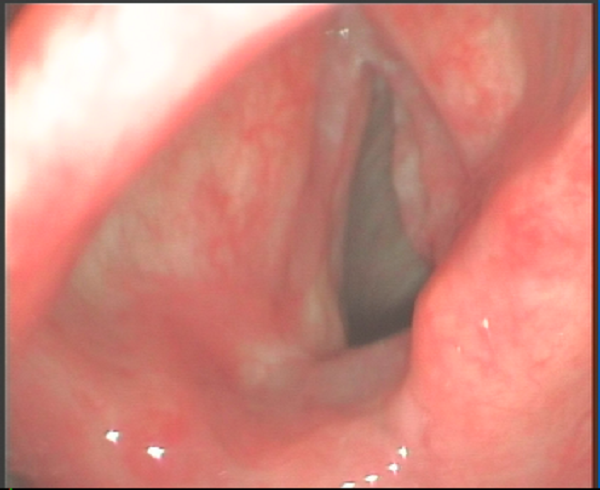 Figure 1 Laryngoscope image. Laryngeal endoscopy shows a bulging lesion of the right true vocal cord extending from the lateral vocal cords to the anterior commissure.Figure 2 Magnetic resonance imaging images. Magnetic resonance imaging (MRI) with contrast revealed that the right vocal cord was thicker than the left. A: T1-weighted imaging was isointense; B: T2-weighted imaging was hyperintense; C: Diffusion-weighted imaging was hyperintense; D: Contrast-enhanced T1-weighted MR images showed obvious enhancement.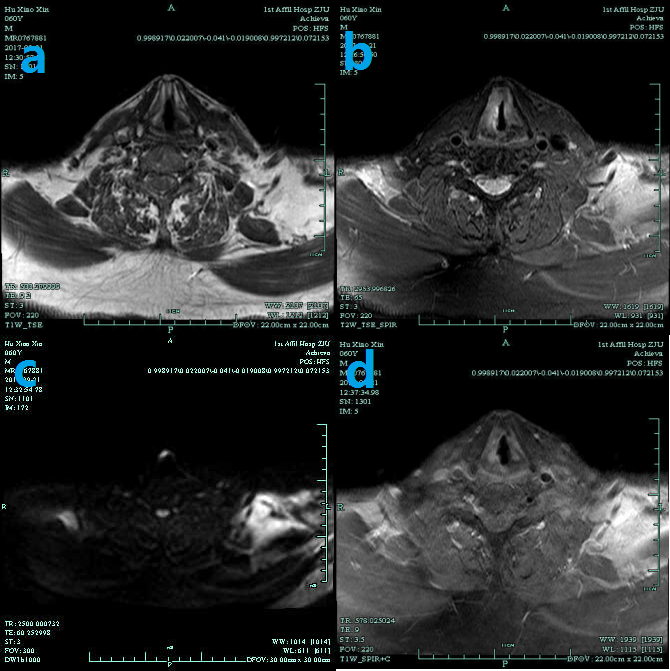 Figure 3 Pathology images. Pathology showed coexistence of squamous cell carcinoma (SCC) cells and neuroendocrine carcinoma (NEC) cells. A: The classic pattern of squamous epithelial dysplasia, visible keratinized beads, and infiltrative growth. Hematoxylin-eosin staining (original magnification × 200). B: The pattern of NEC, in which most of the areas of the tumor were poorly differentiated, and diffusely infiltrated by small round cells, and the cells were heterogeneous. Hematoxylin-eosin staining (original magnification × 200). C: The SCC component and NEC component coexist in the specimen organization. Hematoxylin-eosin staining (original magnification × 100).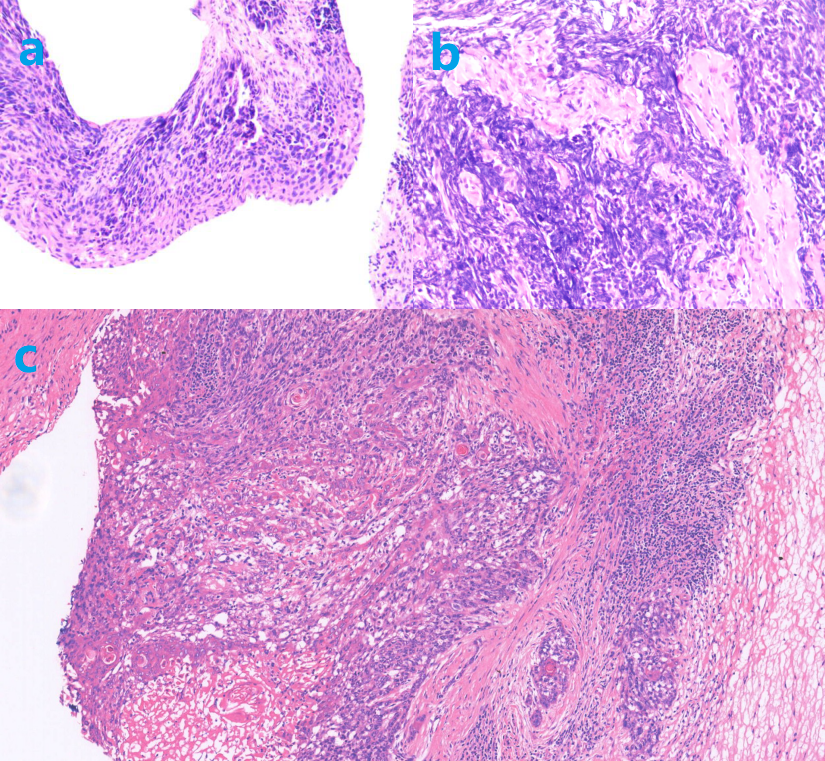 Figure 4 Immunohistochemical images. On immunohistochemical staining (original magnification × 200), the tumor cells were positive for (A) synaptophysin, (B) cytokeratin, (C) CD56, and (D) P63; E: The Ki67 index was up to 90%.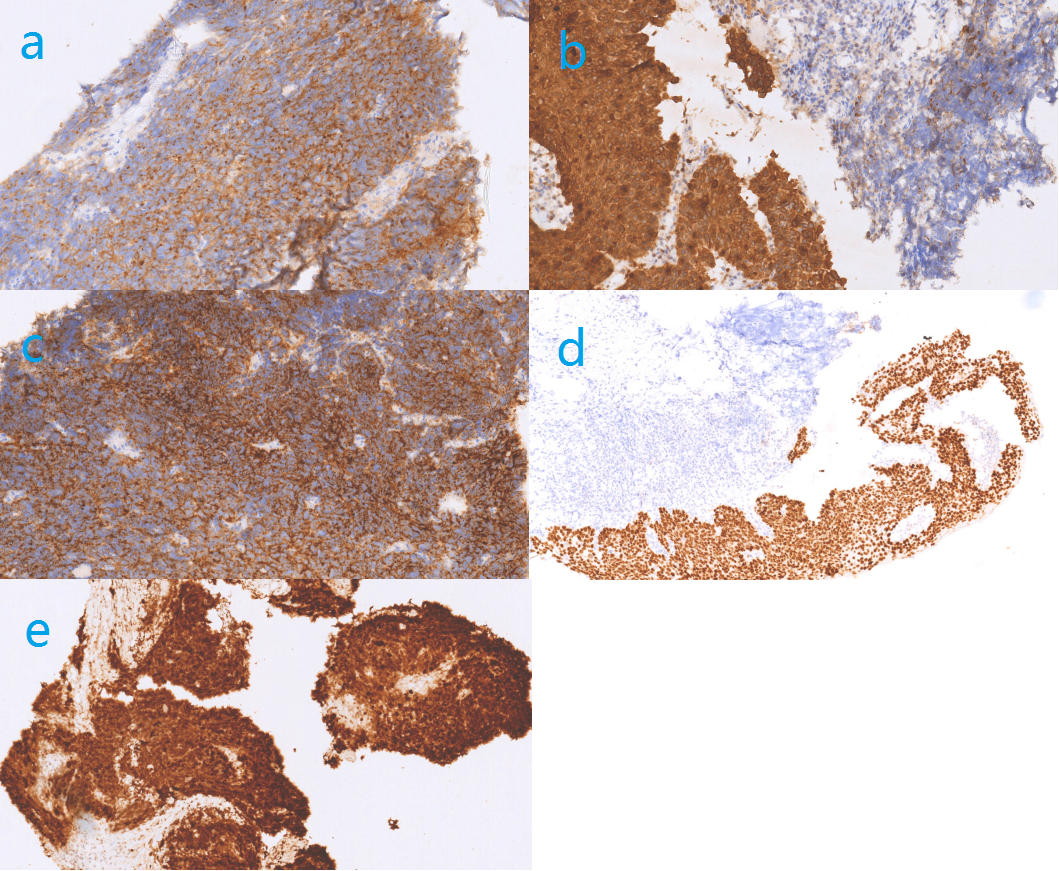 Figure 5 Postoperative positron emission tomography/computed tomography image. Postoperative positron emission tomography/computed tomography showed high-level uptake of 18F-fluoro-2-deoxy-D-glucose (FDG) in the right vocal cord (maximum standardized uptake = 5.6), and there were no high-FDG lesions in any other part of the body.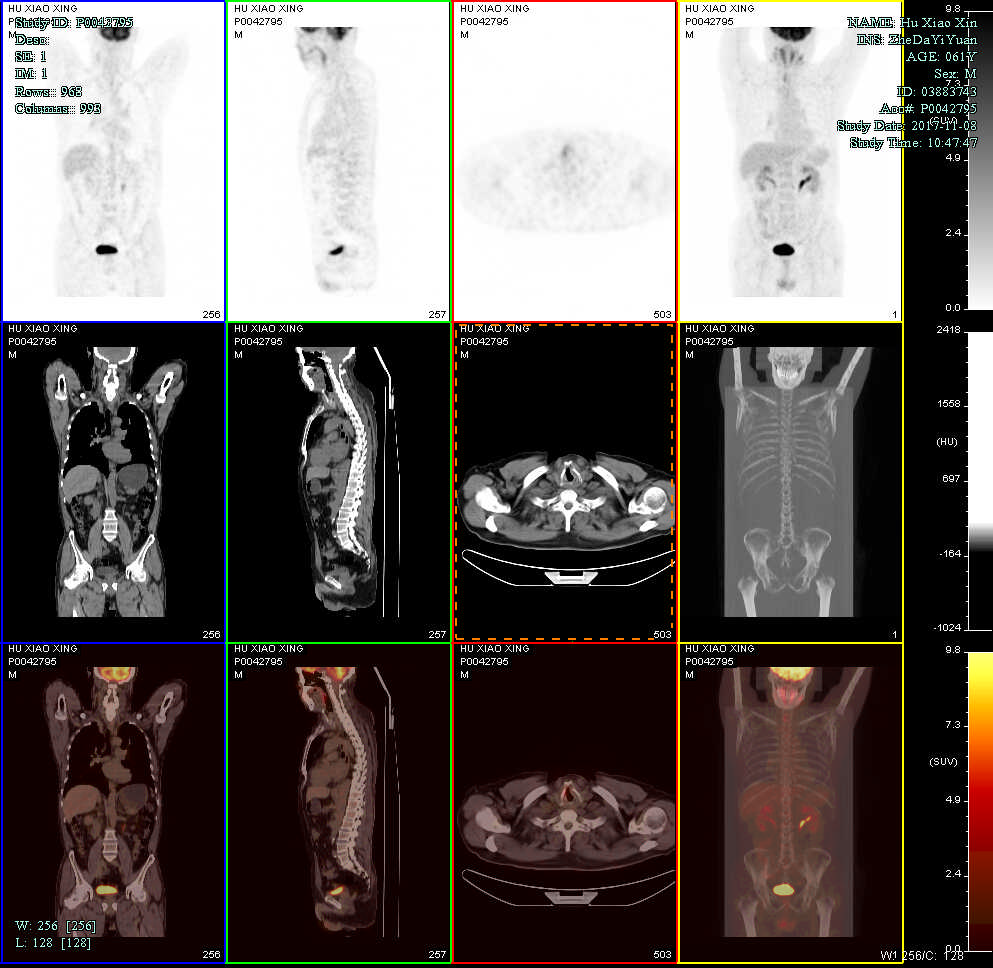 Table 1 A summary of 12 cases of collision carcinoma in head and neck regionM: Male; F: Female; SCC: Squamous cell carcinoma; RT: Radiotherapy; CHS: Chondrosarcoma; NEC: neuroendocrine carcinoma; ASC: Adenosquamous carcinoma; EMP: Extramedullary plasmacytoma; NPC: Nasopharyngeal carcinoma; MTC: Medullary thyroid carcinoma; PTC: Papillary thyroid carcinoma; ST: Suppression therapy; FTC: Follicular thyroid carcinoma; NA: Not available.AuthorYearSex/agePresentationLocationHistologyBiopsy resultTreatmentFollow-upSirikanjanapong et al[1]2010M/53HoarsenessLarynxMelanoma/SCCMelanomaSurgery+RTAliveMedina-Banegas et al[16]2003M/45DyspneaLarynxCHS/epidermoidcarcinomaCHSSurgeryAliveKarasmanis et al[17]2013M/53NoneLarynxACC/ACACC/ACRTNAUdompatanakorn et al[18]2018M/59A painful massSoftPalateNEC/SCCSCCSurgeryAliveFranchi et al[19]2013M/75Acute ischemic strokeMaxillary SinusNEC/SCCSCCSurgery+RTAliveHuang et al[20]2010F/52Left cheek swelling and purulent mucoid nasal dischargeMaxillary SinusASC/NECNECSurgery+ChemotherapyDeadDu et al[21]2015M/63Nasal obstruction and epistaxisNasopharynxEMP/NPCEMP/NPCRTAliveAlavi et al[22]2011M/32AnteriorNeck massThyroidMTC/PTCPTCSurgery+I131+STAliveWalvekar et al[23]2006F/65Thyroid swellingThyroidPTC/SCCPTCSurgery+I131No follow-upWarman et al[24]2011F/84Right neck mass and dysphagiaThyroidSCC/PTCnoneSurgery+RTdeadPlauche et al[2]2012F/62A thyroid mass and shortness of breathThyroidPTC/FTCFTCSurgery+I131NARyan et al[5]2014F/88Inspiratory stridor and airway distressThyroidPTC/SCCnoneSurgery+I131NA